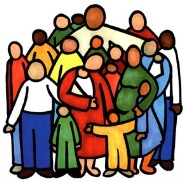 Our Lady of Guadalupe Parish2022-23 Emergency Medical InformationPlease print clearlyChild’s Name: ___________________________Age: _______ Program: _______Parent/Guardian #1 Name: ____________________________________________Primary Phone: _________________  Secondary Phone: ____________________Email: ______________________________________________________________Address:____________________________________________(zip)______________Parent/Guardian #2 Name: _____________________________________________Primary Phone: _________________  Secondary Phone: ____________________Email: ______________________________________________________________Address (if diff.)______________________________________________________Doctor’s name: _______________________________Phone: _________________(For Parents/Guardians):  I give permission for my child/children to participate in the Family Faith Formation Programs for 2022-23. In consideration of this opportunity and fully recognizing that such an undertaking involves an element of risk, I assume all risks and hazards incidental to such participation and do hereby release, absolve, indemnify, and agree to hold harmless the Archdiocese of Seattle, Our Lady of Guadalupe, their agents, employees and officers and the chaperones, leaders, organizers, sponsors and persons transporting my child to and from activities.  Neither the Archdiocese, the Parish, nor said persons shall be held financially responsible for any injury, illness, or death incurred as a direct result of these activities.  I, the undersigned, have read this release and understand all of its terms and execute it voluntarily and with full knowledge of its significance.  In the event of an emergency and I cannot be reached, I hereby authorize emergency medical treatment be administered.SIGNATURE: __________________________________________DATE: _______________In case of injury/illness contact: ______________________________Phone: _____________If above referenced person cannot be reached contact:  _________________________________________________Phone: _______________Known allergies: _______________________________________________________________		       _______________________________________________________________Known health limitations: _______________________________________________________			          ___________________________________________________________________________________________________________________________________________________________________________________________________________________________________________________Yes ____ No ____ I give my permission for photos to be taken of my child/children at parish-sponsored events and for those photos to be used on the Parish Web page.